Государственное бюджетное (областное) образовательное учреждение для детей-сирот и детей, оставшихся без попечения родителей, специальный (коррекционный) детский дом для детей-сирот и детей, оставшихся без попечения родителей, с ограниченными возможностями здоровья VIII  вида.Сценарий спортивного праздника«Сильные,Ловкие,Быстрые!»Ведущий: Пикалова С.В.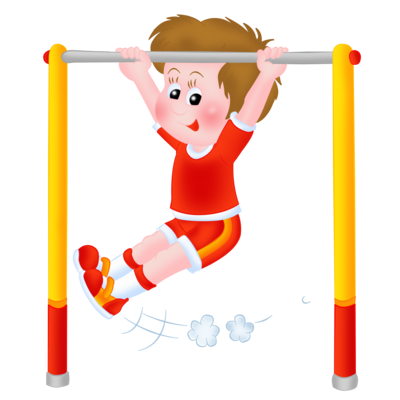                                                           Музыкальный руководитель:                                                                    Быканова Н. А.Лебедянь21 ноября 2014 г.Входят дети- болельщики,  воспитатели, гости. Деты одеты в спортивные костюмы.Ведущий. Внимание! Внимание! Начинаем наш спортивный праздник! Всех участников праздника прошу приготовиться к торжественному построению.Звучит спортивный марш или песня. Входят дети, обходят зал 1 раз и выстраиваются в две шеренги.Ведущий. Поприветствуем команду «Чебурашки» и команду «Буратино»!Две команды вышли дружно,Чтобы праздник наш начать.И поэтому всем нужноВ нём участие принять!Каждый должен свою силу,Свою ловкость показать.  Быть здоровым и веселымИ конечно не скучать!1реб. Стройными, красивымиВсе хотим мы стать,Добрыми и сильными,Чтоб весь мир обнять!2 реб. В спорте нет путей короткихИ удач случайных нет,Узнаем на тренировкахВсе мы формулу побед!3 реб. Заниматься не ленисьФизкультура – это жизнь!Ты всегда спортивным будь, Про болезни позабудь!4 реб. Спорт нам плечи расправляет,Силу, ловкость нам даёт,Он нам мышцы развивает,На рекорды нас зовёт!Дети исполняют песню «Спортивная дошкольная», муз. Кривовой.1 куплет: Мы выходим утором на зарядку,Заниматься спортом нам не лень.Рассчитаться можем по порядку – Тренировка каждый день.Припев:Мы – дошколята, мы – дошколята!И мы – спортивные ребята!Побить рекорды мы можем вместе,А помогать нам будет песня!2 куплет:По лыжне зимою пробегаем,Не страшны нам стужа и мороз.Мы побед спортивных достигаем,И не в шутку, а всерьёз. (2 раза)Припев.3 куплет:Обещаем мы дружить со спортом,Будем бегать, прыгать и нырять.И про наш любимый праздник спортаБудем часто вспоминать!Припев.Ведущий. Нам лениться не годиться,Помните, ребята:Даже звери, даже птицыДелают зарядку!Вы свободно все вставайте,И зарядку выполняйте!Проводится зарядка под песню «Все вокруг стараются».Ведущий. Внимание! Участников команд прошу построиться и пройти на свои места!Звучит марш. Участники команд организованно проходят на свои места.Звучит музыка о трёх поросятах. Стоит дом, из окошка выглядывают поросята.Поросёнок-боксёр. (зовёт друзей на зарядку) Поросята, на зарядку!Выбегают поросята, начинают делать зарядку в «лужах» - болтают руками и ногами.Муз. руководитель исполняет два куплета песни «На утренней зарядке», муз. Попатенко.1. А наши – то ребятки    На утренней зарядке    Все делают, как нужно,    Шагают в ногу дружно.    Вот так, Вот так, Вот так!2.  Умеют все ребятки     С носочков встать на пятки,     Вздохнуть и подтянуться,     Присесть и разогнуться.     Вот так, Вот так, Вот так!Звучит музыка Волка.Появляется Волк.Поросята, увидев его, убегают.Поросёнок-боксёр. Поросята, вы не бойтесь,Поросята, успокойтесь.Прогоню сейчас я Волка,Будет помнить он нас долго!Поросёнок бегает за Волком, слегка его «бьёт» боксёрскими перчатками. Волк убегает.Поросята. (все вместе) Чтобы волка не бояться,Надо спортом заниматься!Ведущий. А наши – то ребяткиНа утренней зарядкеВсе делают, как нужно,Шагают в ногу дружно.Вот так!С нами вместе оставайтесь,Тоже спортом занимайтесь!Поросята садятся на места.Ведущий. Внимание! Внимание!Начинаем соревнования!Команды, на старт!Команды строятся друг за другом.Ведущий. Эстафета называется «донеси капельку».Капельки не понарошку Застучали по дорожке.Тучи собираются, Дождик начинается.Правила: 1-ый игрок берёт капельку, бежит, кладёт её на тучу, возвращается и передаёт эстафету, касаясь следующего игрока, сам бежит в конец команды.Ведущий. (подводит итог игры)Ну и лужи разлилисьПосмотри, как разлеглись!Перепрыгнем через лужи – Ноги нам мочить не нужно!Эстафете «Перепрыгнем лужицу»! надо перепрыгнуть все лужи и вернуться в конец команды.Поросятки, выбегайте, тоже с нами поиграйте!Эстафета «Перепрыгнем лужицу».Ведущий. Вероника будет петь,Мы, все, слушать и смотреть!Команды сядут, отдохнут,Потом опять играть начнут!Вероника исполняет песню «Топни ножка моя».1 куплет:Он пришёл ко мне из сказки,
Из страны добра и зла.
Появился не напрасно,
Хоть его я не звала.
Не волшебник изумрудный,
И не три богатыря.
Не Иван царевич ясный,
Просто мальчик со двора.

Припев:Топни, ножка моя,
Топни, правенькая,
Всё равно ребята любят,
Хоть и маленькая!
Топни, ножка моя,
Топни, правенькая,
Всё равно ребята любят,
Хоть и маленькая!

2 куплет:Ты меня не замечаешь,
Хоть и снишься мне во сне.
А по мне давно страдают
Все мальчишки во дворе.
Всё равно меня полюбишь,
Когда вырасту большой.
И пойдёшь по переулку,
Провожать меня домой.

Припев.Ведущий. Эстафеты продолжаются! Команды на вои места возвращаются!Сейчас проведём игру-соревнование «Пролезь в туннель» (туннель из обручей). Чья команда быстрее закончит прохождение по туннелю, будет считаться выигравшей.Поросята, выходите, и туннель нашу держите!Поросята берут по два обруча – один в правую руку, а другой в левую.Ведущий. Будем строить всем дома,Скоро к нам придёт зима!Мы кирпичный сложим дом,Чтоб теплее было в нём!Поросятам дом подарим,Жить друзей туда отправим!Эстафете «Строим дом».Правила эстафеты «Строим дом»: чья команда быстрее перенесёт весь строительный материал, та и будет победителем. Каждый игрок берёт только одну деталь. А капитаны команд построят дом для поросят.Ведущий. Новоселье мы справляем,Поросят мы поздравляем!Прежде чем вам в дом войти,Вперёд кошку пропусти!Муз.рук. Серенькая кошечка Сидит у окошечка,Хвостиком виляет,Деток поджидает!Врассыпную все вставайте,Веселее запевайте!Дети – участники команд и поросята – становятся врассыпную и исполняют песню «Серенькая кошечка», в современной обработке.1 куплет:Серенькая кошечка
Села у окошечка,
Хвостиком виляла,
Деток созывала.Припев:Где мои ребятки,
Серые котятки?
Спать пора ребяткам,
Сереньким котяткам.2 куплет:Рыженькая кошечка
Около окошечка,
Хвостиком виляет,
Деток созывает.Припев:
Где ж мои котятки,
Рыжие ребятки?
Спать пора котяткам ,
Рыженьким ребяткам.Ведущий. Вот и закончились наши соревнования! Молодцы! Вы ловкие, смелые, быстрые.Ребёнок. Игры даром не прошли,Нам здоровье принесли.Мы играли и плясали,Чемпионами мы стали.Ведущий. Ну, спортсмены, молодцы!Получите-ка награды!Поздравляем от души!Звучит песня о спорте или спортивный марш.Дети шагают друг за другом по залу, все им аплодируют. 